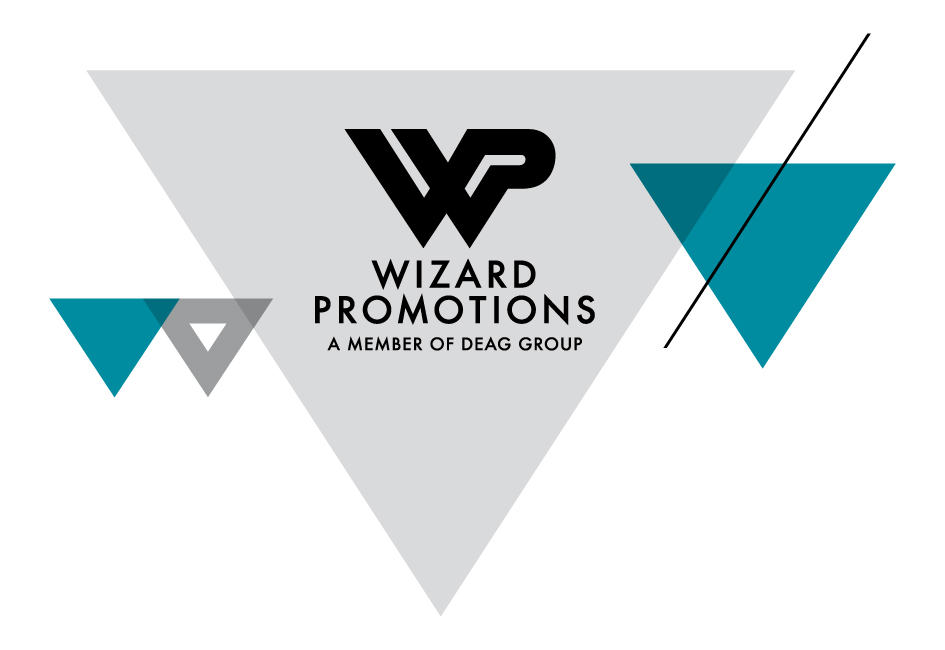 BLACKBERRY SMOKEHOLDING ALL THE ROSES-TOUR 2015Nach den vier ausverkauften Konzerten im Herbst 2014 stehen für dieses Jahr wieder Konzerte der Southern Rocker aus Atlanta, Georgia an, jedoch werden die Fans sich noch eine Weile gedulden müssen. Auf Grund terminlicher Verpflichtungen in den USA, müssen Blackberry Smoke ihre ursprünglich für Juni angesetzten Konzerte in den Herbst verschieben. Das für den 1. Juni angekündigte Konzert in Berlin im C-Club findet nun am 26. Oktober statt. Bereits gekaufte Karten behalten Ihre Gültigkeit. Neu bestätigt ist der 27. Oktober in Hamburg im Grünspan. Tickets sind ab sofort erhältlich. Der für den 2. Juni angekündigte Termin in Osnabrück entfällt und wird nicht nachgeholt. Tickets können dort wo sie gekauft wurden zurückgegeben werden. Ebenfalls entfallen die Auftritte bei Rock im Revier in Gelsenkirchen und Rockavaria in München. Tickets für die beiden Konzerte in Berlin und Hamburg gibt es ab sofort an den bekannten Vorverkaufsstellen, unter der bundesweiten Tickethotline 01806/999 000 555 (0,20 EUR/Verbindung aus dem dt. Festnetz/max. 0,60 EUR/Verbindung aus dem dt. Mobilfunknetz) oder im Internet unter www.myticket.de  und www.ticketmaster.de.
Seit über zehn Jahren sind Charlie Starr (Gesang, Gitarre), Paul Jackson (Gitarre, Gesang), Richard Turner (Bass, Gesang), Brandon Still (Keyboards) und Brit Turner (Schlagzeug) konstant auf Tour und kommen im Schnitt auf 250 Konzerte im Jahr. So viel Engagement zahlt sich aus: Country-Superstar Zac Brown entdeckte das Quintett und nahm es nicht nur mit auf Tour, sondern auch auf seinem eigenen Southern Ground Label unter Vertrag. Im letzten Jahr unterzeichneten sie in den USA bei Rounder Records, in Europa kümmert sich der englische Indie-Spezialist Earache um die Südstaatler. Inzwischen stehen insgesamt zwei EPs, zwei Live-Mitschnitte und vier Alben zu Buche. „The Whippoorwill“, das letzte Studiowerk, erreichte Platz 40 der Billboard-Charts, in Großbritannien sogar Platz 30, das folgende Live-Paket „Leave A Scar“ stieg 2014 auch in die deutschen Top 50 ein. Ihr aktuelles Album „Holding All The Roses“ wurde von Star-Produzent Brendan O´Brien (u.a. Bruce Springsteen, AC/DC, Pearl Jam) aufgenommen und konnte sich in den USA auf Platz 29, in Großbritannien auf Platz 17 und in Deutschland auf Platz 32 der Charts platzieren.Musikalisch scheuen sich Blackberry Smoke nicht, ihrem harten Southern Rock auch Elemente aus Gospel, Blues, Pop, Rock und eben Country hinzuzufügen, ihre langen Konzerte sind ein intensives Klangerlebnis. Blackberry Smoke gelten zu Recht als eine der besten Live-Bands in ihrem Metier und werden die deutschen Fans diesmal erneut begeistern.Mehr Infos zu Blackberry Smoke unter: www.blackberrysmoke.com									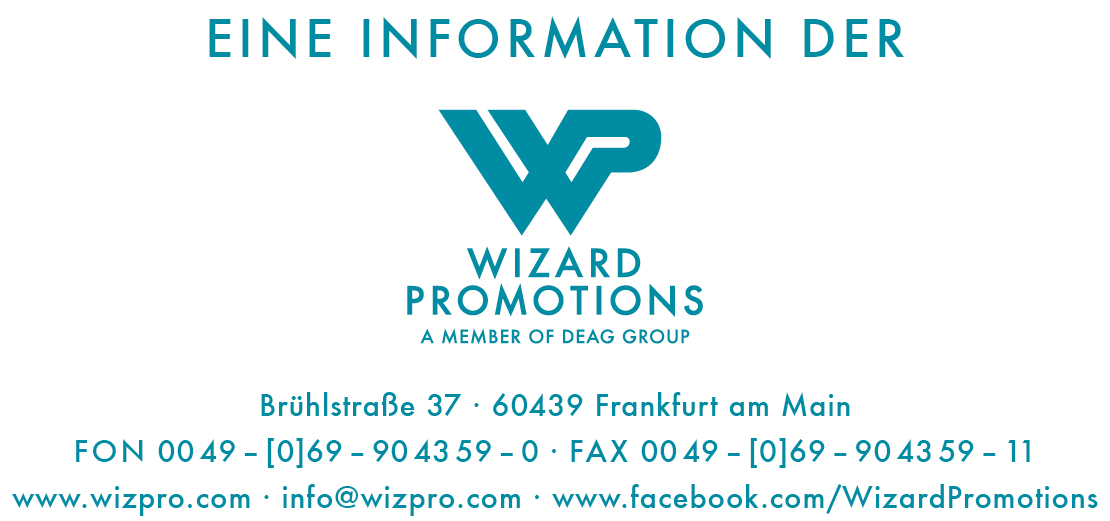 DIE KULT-SOUTHERN-ROCKER VERSCHIEBEN JUNI-KONZERTE
NEUE TERMINE IM OKTOBER IN BERLIN UND HAMBURG BESTÄTIGTTICKETS AB SOFORT ERHÄLTLICHBLACKBERRY SMOKE
HOLDING ALL THE ROSES-TOUR 2015
26.10.2015 BERLIN / C-CLUB*27.10.2015 HAMBURG / GRÜNSPAN
*verlegt vom 01.06.2015. Bereits gekaufte Tickets behalten ihre Gültigkeit.